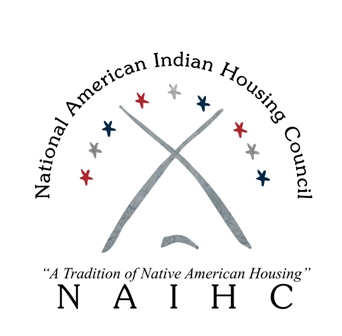 NAIHC 2021 Q2 Update (edited March 31, 2021)NAIHC News:COVID Impacts Continue, Trainings Moving OnlineNAIHC Headquarters staff remain teleworking, but all are available for any assistanceMost TTA is online only, a few sessions where tribe and TTA provider are comfortable and live in close proximity have been held in-person, following tribal and local rulesConducting 1-3 Online Training sessions a week (in lieu of regional trainings), there was a break for holidays. Leadership InstituteIn-person courses for 2021 are still TBDIndian Housing Management course is available onlineOnline Pathways Homebuyer Education will be rolled out this quarterProvides training to the Housing professional & can be used with individuals in the communityHopeful to produce 2-3 LI courses each year moving forward; Admissions and Occupancy and Procurement are the next two courses to be developed. Targeting the full development of one certification trackNAIHC Rehab Grant (2020)NAIHC awarded grants to 20 tribes for Rehab of Senior-owned at the beginning of 2020 Work still ongoing in many communities due to COVID, extensions have been providedNAIHC COVID Housing Assistance Grant (NEW for 2021)NAIHC and Wells Fargo announced the next grant during the Virtual Legal SymposiumNAIHC intended to provide grants to 20 tribes for COVID-related housing projects, up to $44,000 per tribeFirst deadline passed, awarded 16 grants, solicited applications for remainder with April 2 deadline.NAIHC Events:2021 Legislative Conference PostponedNAIHC working with the Board/Legislative Committee and NCAI on best options:Something sooner in 2021, but virtualWait until the fall to host something in-person in DC2021 Annual Convention and Members Meeting: May 24-27, HawaiiProposed to 2023Under Contract for Seattle in 20222021 Legal Symposium: December 6-7-8, Las VegasCurrently planned in person in Las VegasOther Meetings/Trainings:HUD Housing SummitWorking with HUD/ONAP on details of large-scale eventDates TBD, but targeting August 2021, and will develop either in-person or virtual agendaHUD Regional Trainings: Check NAIHC’s website/calendar Adding new online trainings sessions almost every weekUpdate on Pending HUD Grants/COVID FundingFY 2020 Competitive Grant ($100M)Applications submitted in December 2020, awards announcement -- https://www.hud.gov/press/press_releases_media_advisories/HUD_No_21_058FY 2021 Appropriations Included:$100M in Competitive IHBG$70M in ICDBG$5M for HUD-VASH$647M in traditional IHBGEmergency Rental Assistance funding (meant to follow IHBG allocation formula)$800M for tribal Rental Assistance coming from U.S. Treasury DepartmentTribes should have money now Tribes can provide rental and utility assistance (including arrears) to members 80% AMI and other eligibility requirementsMust be spent by September 30, 2022 (original deadline of Sept 2021 was extended by American Rescue Plan passed in March) Treasury could re-allocate funding to other tribal grantees beginning in September 2021 (still to be determined if and how that might happen)Operated through Treasury Department, latest FAQ/guidance provided Feb 22https://home.treasury.gov/system/files/136/ERA-Frequently-Asked-Questions_Pub-2-22-21.pdf NAIHC will work with Biden Administration and Congress if changes need to be madeAmerican Rescue Plan passed in March (COVID Relief)$1.9T American Rescue Plan has over $30 billion in funding for tribal programs:NAHASDA Funding - $750 M​IHBG - $450M​ (Indian Housing Block Grant by formula)NHHBG - $5M​ (Native Hawaiian Housing Block Grant)ICDBG - $280M (non-competitive) (Indian Community Development Block Grant similar to Imminent Threat/COVID grants last summer)​HUD is carrying out consultation (March 31 over zoom, written comment deadline is April 2)TTA & Admin - $10M & $5M​ (training and technical assistance)Homeowner Assistance - ~$500 M​5% set-aside of larger national program​Operated through Treasury, Similar to Emergency Rental Assistance program​Does include national or local AMIHas not been sent to tribes yetTribal Relief Fund - $20 Billion for all tribes, (similar to $8 billion CRF from last summer)Not tied to NAHASDA formula, Treasury will consult with tribesIndividual Payments - another $1400Other tribal funds (non-housing) as wellLegislative Updates:End of 116th Congress included the passage of the Tribal Access to Homeless Assistance Act, allowing tribes to apply direct for HUD Continuum of Care grants, and the passage of a bill that allows HUD to provide the 184 Loan Guarantee to lenders prior to BIA documentation (with some specific requirements on the lender).117th Congress starts all bills over again.NAHASDA ReauthorizationLast Congress saw bipartisan NAHASDA bills in both House and Senate, which hasn’t been seen in over a decade (detailed below)Looking for new bill sponsors as some past bill sponsors have retired and we want to engage new Senate and House Committee leadershipSenate lead sponsors include: Schatz and MurkowskiHouse lead sponsors could include Rep. Cleaver, Rep. Lucas, Rep. Davids and othersLast Congress House Bill: H.R. 5319Bill included provisions impacting 184 court jurisdiction issues, USDA program improvements, homebuyer counseling grants eligibility, increased TDC allowances for energy efficient homes, and other small non-NAHASDA improvementsLast Congress Senate Bill: S. 4090The bill would reauthorize NAHASDA programs through 2031 and update several key provisions such as: creating an Assistant Secretary for Indian Housing at HUD; re-establishing a Drug Elimination program for tribal communities; consolidating environment review requirements; allowing student housing assistance; recognizing tribal sovereignty to govern maximum rent requirements; allowing tribal housing programs to access the IHS sanitation funding; make  tribes eligible for HUD Housing Counseling grants; make tribes eligible for HUD Homelessness Assistance grants; reauthorizing Native Hawaiian housing programs; and other updatesThis Congress, NAIHC will push both chambers to adopt each other’s provisions for a single billSenate Committee on Indian Affairs has indicated it wants to push Senate version, more friendly Senate Committee structure this yearHUD-VASHLast Congress, bill passed the Senate but not the HouseIs included in the larger NAHASDA effortsThis Congress, NAIHC will again push for stand-alone and NAHASDA HUD-VASH provisions, work with House Leadership on getting bill finalizedOther Housing BillsFY 2022 AppropriationsHope to make gains in base funding. Asking for nearly $1 billion in annual IHBGInfrastructure BillPresident Biden released his $2 trillion infrastructure proposal, which included $213 billion for housing “Through targeted tax credits, formula funding, grants, and project-based rental assistance” and specifically calls out assistance to tribal areas.NAIHC working with other Native orgs in DC to provide specifics to Congress on how to include tribes in any infrastructure packageOther legislative topics for tribal housing funds include: Drug risks/Remediation funding (NAICH Resolution 2018-02)Housing & Infrastructure connection (NAIHC Res. 2019-04)Homeownership program improvements502 Single Family Loan Guarantee, other USDA programs (NAIHC Res. 2018-01)NADL improvements (NAIHC Res. 2019-03)Section 8 and LIHTC improvements (NAIHC Res. 2018-03 & 2018-04)Last Congress, bills did include restoring tribal access voucher programOverall reminders:Sign up online to receive newsletter by email every two weeks for recent updatesLegislative CommitteeFirst Thursday of Each Monthhttps://zoom.us/j/97496787338 Encourage vendors, product and service providers serving Indian country to become exhibitors at NAIHC events and/or Associate Members!